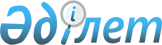 Об утверждении бюджета Троицкого сельского округа Жамбылского района Северо-Казахстанской области на 2020-2022 годыРешение маслихата Жамбылского района Северо-Казахстанской области от 6 января 2020 года № 44/11. Зарегистрировано Департаментом юстиции Северо-Казахстанской области 10 января 2020 года № 5882.
      Сноска. Вводится в действие с 01.01.2020 в соответствии с пунктом 6 настоящего решения.
      В соответствии со статьей 75 Бюджетного кодекса Республики Казахстан от 4 декабря 2008 года, статьей 6 Закона Республики Казахстан от 23 января 2001 года "О местном государственном управлении и самоуправлении в Республике Казахстан", маслихат Жамбылского района Северо-Казахстанской области РЕШИЛ:
      1. Утвердить бюджет Троицкого сельского округа Жамбылского района Северо-Казахстанской области на 2020-2022 годы согласно приложениям 1, 2, 3 к настоящему решению соответственно, в том числе на 2020 год в следующих объемах:
      1) доходы – 18 761 тысяч тенге:
      налоговые поступления – 1 491 тысяч тенге;
      неналоговые поступления – 0 тенге;
      поступления от продажи основного капитала – 0 тенге;
      поступления трансфертов – 17 270 тысяч тенге;
      2) затраты – 18 761 тысяч тенге;
      3) чистое бюджетное кредитование – 10 974,9 тысяч тенге:
      бюджетные кредиты – 10 974,9 тысяч тенге;
      погашение бюджетных кредитов – 0 тенге;
      4) сальдо по операциям с финансовыми активами – 0 тенге:
      приобретение финансовых активов – 0 тенге;
      поступления от продажи финансовых активов государства – 0 тенге;
      5) дефицит (профицит) бюджета – - 10 974,9 тысяч тенге;
      6) финансирование дефицита (использование профицита) бюджета – 10 974,9 тысяч тенге:
      поступление займов – 10 974,9 тысяч тенге;
      погашение займов – 0 тенге;
      используемые остатки бюджетных средств – 0 тенге. 
      Сноска. Пункт 1 в редакции решения маслихата Жамбылского района Северо-Казахстанской области от 11.05.2020 № 48/1 (вводится в действие с 01.01.2020); от 22.12.2020 № 56/5 (вводится в действие с 01.01.2020).


      2. Установить, что доходы бюджета сельского округа на 2020 год формируются в соответствии с Бюджетным кодексом Республики Казахстан за счет следующих налоговых поступлений:
      индивидуального подоходного налога по доходам, подлежащим обложению самостоятельно физическими лицами, у которых на территории села расположено заявленное при постановке на регистрационный учет в органе государственных доходов:
      место нахождения – для индивидуального предпринимателя, частного нотариуса, частного судебного исполнителя, адвоката, профессионального медиатора;
      место жительства – для остальных физических лиц;
      налога на имущество физических лиц по объектам обложения данным налогом, находящихся на территории сельского округа;
      земельного налога на земли населенных пунктов с физических и юридических лиц по земельным участкам, находящихся на территории села;
      налога на транспортные средства:
      с физических лиц, место жительства которых находится на территории села;
      с юридических лиц, место нахождения которых, указываемое в их учредительных документах, располагаемого на территории села;
      платы за размещение наружной (визуальной) рекламы на:
      объектах стационарного размещения рекламы в полосе отвода автомобильных дорог общего пользования республиканского значения, проходящих через территорию сельского округа;
      объектах стационарного размещения рекламы в полосе отвода автомобильных дорог общего пользования областного значения, проходящих через территории сельского округа;
      объектах стационарного размещения рекламы в полосе отвода автомобильных дорог общего пользования районного значения;
      открытом пространстве за пределами помещений в селе.
      3. Установить, что доходы бюджета сельского округа формируются за счет следующих неналоговых поступлений:
      штрафов, налагаемых акимом сельского округа за административные правонарушения;
      добровольных сборов физических и юридических лиц;
      доходов от коммунальной собственности сельского округа (коммунальной собственности местного самоуправления):
      поступлений части чистого дохода коммунальных государственных предприятий, созданных по решению аппарата акима сельского округа;
      доходов на доли участия в юридических лицах, находящихся в коммунальной собственности сельского округа (коммунальной собственности местного самоуправления);
      доходов от аренды имущества коммунальной собственности сельского округа (коммунальной собственности местного самоуправления);
      других доходов от коммунальной собственности сельского округа (коммунальной собственности местного самоуправления);
      других неналоговых поступлений в бюджеты сельского округа.
      4. Установить, что поступлениями в бюджет сельского округа от продаж основного капитала являются деньги от продажи государственного имущества, закрепленного за государственными учреждениями, финансируемыми из бюджета сельского округа.
      5. Учесть в бюджете субвенцию, передаваемую из районного бюджета в бюджет сельского округа на 2020 год в сумме 15 003 тысячи тенге. 
      5-1. Учесть в бюджете сельского округа на 2020 год целевые трансферты из областного бюджета на приобретение и установку дорожных знаков на автомобильных дорогах местного значения в сумме 381 тысяч тенге.";
      Сноска. Решение дополнено пунктом 5-1 в соответствии с решением маслихата Жамбылского района Северо-Казахстанской области от 11.05.2020 № 48/1 (вводится в действие с 01.01.2020).


      5-2. Учесть в бюджете сельского округа на 2020 год за счет внутренних займов для финансирования мер в рамках Дорожной карты занятости на обустройство спортивно-игровой площадки села Троицкое в сумме 10 974,9 тысяч тенге;
      Сноска. Решение дополнено пунктом 5-2 в соответствии с решением маслихата Жамбылского района Северо-Казахстанской области от 11.05.2020 № 48/1 (вводится в действие с 01.01.2020); от 22.12.2020 № 56/5 (вводится в действие с 01.01.2020).


      5-3. Учесть в бюджете сельского округа на 2020 год поступления трансфертов из районного бюджета в сумме 1 886 тысяч тенге, в том числе:
      1) на очистку внутрипоселковых дорог от снега в зимний период – 277 тысяч тенге;
      2) на устройство уличного освещения – 1 609 тысяч тенге.
      6. Настоящее решение вводится в действие с 1 января 2020 года.
      Сноска. Решение дополнено пунктом 5-3 в соответствии с решением маслихата Жамбылского района Северо-Казахстанской области от 22.12.2020 № 56/5 (вводится в действие с 01.01.2020).

 Бюджет Троицкого сельского округа на 2020 год 
      Сноска. Приложение 1 в редакции решения маслихата Жамбылского района Северо-Казахстанской области от 11.05.2020 № 48/1 (вводится в действие с 01.01.2020); от 22.12.2020 № 56/5 (вводится в действие с 01.01.2020). Бюджет Троицкого сельского округа на 2021 год
      продолжение таблицы Бюджет Троицкого сельского округа на 2022 год
      продолжение таблицы
					© 2012. РГП на ПХВ «Институт законодательства и правовой информации Республики Казахстан» Министерства юстиции Республики Казахстан
				
      Председатель сессии маслихата 
Жамбылского района 

Р.Садыков

      Секретарь маслихата 
Жамбылского района 

Б.Мусабаев
Приложение 1 к решению маслихата Жамбылского района Северо-Казахстанской области от 6 января 2020 года № 44/11
Категория
Категория
Класс
Класс
Подкласс
Подкласс
Наименование
Сумма (тысяч тенге)
Сумма (тысяч тенге)
1
1
2
2
3
3
4
5
5
1) Доходы
18 761
18 761
1
1
Налоговые поступления
1 491
1 491
01
01
Подоходный налог
210
210
2
2
Индивидуальный подоходный налог
210
210
04
04
Hалоги на собственность
1 281
1 281
1
1
Налоги на имущество
11
11
3
3
Земельный налог
63
63
4
4
Налог на транспортные средства
1 207
1 207
4
4
Поступления трансфертов
17 270
17 270
02
02
Трансферты из вышестоящих органов государственного управления
17 270
17 270
3
3
Трансферты из районного (города областного значения) бюджета
17 270
17 270
Функциональная группа
Администратор бюджетных программ
Администратор бюджетных программ
Программа
Программа
Наименование
Наименование
Наименование
Сумма (тысяч тенге)
1
2
2
3
3
4
4
4
5
2) Затраты
2) Затраты
2) Затраты
18 761
01
Государственные услуги общего характера
Государственные услуги общего характера
Государственные услуги общего характера
13 837,6
124
124
Аппарат акима города районного значения, села, поселка, сельского округа
Аппарат акима города районного значения, села, поселка, сельского округа
Аппарат акима города районного значения, села, поселка, сельского округа
13 837,6
001
001
Услуги по обеспечению деятельности акима города районного значения, села, поселка, сельского округа
Услуги по обеспечению деятельности акима города районного значения, села, поселка, сельского округа
Услуги по обеспечению деятельности акима города районного значения, села, поселка, сельского округа
13 837,6
04
Образование
Образование
Образование
409,4
124
124
Аппарат акима города районного значения, села, поселка, сельского округа
Аппарат акима города районного значения, села, поселка, сельского округа
Аппарат акима города районного значения, села, поселка, сельского округа
409,4
005
005
Организация бесплатного подвоза учащихся до ближайшей школы и обратно в сельской местности
Организация бесплатного подвоза учащихся до ближайшей школы и обратно в сельской местности
Организация бесплатного подвоза учащихся до ближайшей школы и обратно в сельской местности
409,4
07
Жилищно-коммунальное хозяйство
Жилищно-коммунальное хозяйство
Жилищно-коммунальное хозяйство
3 274
124
124
Аппарат акима города районного значения, села, поселка, сельского округа
Аппарат акима города районного значения, села, поселка, сельского округа
Аппарат акима города районного значения, села, поселка, сельского округа
3 274
008
008
Освещение улиц в населенных пунктах
Освещение улиц в населенных пунктах
Освещение улиц в населенных пунктах
2 864
009
009
Обеспечение санитарии населенных пунктов
Обеспечение санитарии населенных пунктов
Обеспечение санитарии населенных пунктов
260
011
011
Благоустройство и озеленение населенных пунктов
Благоустройство и озеленение населенных пунктов
Благоустройство и озеленение населенных пунктов
150
12
Транспорт и коммуникации
Транспорт и коммуникации
Транспорт и коммуникации
658
124
124
Аппарат акима города районного значения, села, поселка, сельского округа
Аппарат акима города районного значения, села, поселка, сельского округа
Аппарат акима города районного значения, села, поселка, сельского округа
658
013
013
Обеспечение функционирования автомобильных дорог в городах районного значения, селах, поселках, сельских округах
Обеспечение функционирования автомобильных дорог в городах районного значения, селах, поселках, сельских округах
Обеспечение функционирования автомобильных дорог в городах районного значения, селах, поселках, сельских округах
658
13
Прочие
Прочие
Прочие
582
124
124
Аппарат акима города районного значения, села, поселка, сельского округа
Аппарат акима города районного значения, села, поселка, сельского округа
Аппарат акима города районного значения, села, поселка, сельского округа
582
040
040
Реализация мероприятий для решения вопросов обустройства населенных пунктов в реализацию мер по содействию экономическому развитию регионов в рамках Государственной программы развития регионов до 2025 года
Реализация мероприятий для решения вопросов обустройства населенных пунктов в реализацию мер по содействию экономическому развитию регионов в рамках Государственной программы развития регионов до 2025 года
Реализация мероприятий для решения вопросов обустройства населенных пунктов в реализацию мер по содействию экономическому развитию регионов в рамках Государственной программы развития регионов до 2025 года
582
3) Чистое бюджетное кредитование
3) Чистое бюджетное кредитование
3) Чистое бюджетное кредитование
10 974,9
Бюджетные кредиты
Бюджетные кредиты
Бюджетные кредиты
10 974,9
07
Жилищно-коммунальное хозяйство
Жилищно-коммунальное хозяйство
Жилищно-коммунальное хозяйство
10 974,9
124
124
Аппарат акима города районного значения, села, поселка, сельского округа
Аппарат акима города районного значения, села, поселка, сельского округа
Аппарат акима города районного значения, села, поселка, сельского округа
10 974,9
011
011
Благоустройство и озеленение населенных пунктов
Благоустройство и озеленение населенных пунктов
Благоустройство и озеленение населенных пунктов
10 974,9
Категория
Класс
Класс
Подкласс
Подкласс
Наименование
Наименование
Наименование
Сумма (тысяч тенге)
5
Погашение бюджетных кредитов
Погашение бюджетных кредитов
Погашение бюджетных кредитов
0
01
01
Погашение бюджетных кредитов
Погашение бюджетных кредитов
Погашение бюджетных кредитов
0
1
1
Погашение бюджетных кредитов, выданных из государственного бюджета
Погашение бюджетных кредитов, выданных из государственного бюджета
Погашение бюджетных кредитов, выданных из государственного бюджета
0
Функциональная группа
Администратор бюджетных программ
Администратор бюджетных программ
Программа
Программа
Наименование
Наименование
Наименование
Сумма (тысяч тенге)
4) Сальдо по операциям с финансовыми активами
4) Сальдо по операциям с финансовыми активами
4) Сальдо по операциям с финансовыми активами
0
Приобретение финансовых активов
Приобретение финансовых активов
Приобретение финансовых активов
0
Категория
Класс
Класс
Подкласс
Подкласс
Наименование
Наименование
Наименование
Сумма (тысяч тенге)
6
Поступления от продажи финансовых активов государства
Поступления от продажи финансовых активов государства
Поступления от продажи финансовых активов государства
0
01
01
Поступления от продажи финансовых активов государства
Поступления от продажи финансовых активов государства
Поступления от продажи финансовых активов государства
0
1
1
Поступления от продажи финансовых активов внутри страны
Поступления от продажи финансовых активов внутри страны
Поступления от продажи финансовых активов внутри страны
0
5) Дефицит (профицит) бюджета
5) Дефицит (профицит) бюджета
5) Дефицит (профицит) бюджета
- 10 974,9
6) Финансирование дефицита (использование профицита) бюджета
6) Финансирование дефицита (использование профицита) бюджета
6) Финансирование дефицита (использование профицита) бюджета
10 974,9
7
Поступления займов
Поступления займов
Поступления займов
10 974,9
01
01
Внутренние государственные займы
Внутренние государственные займы
Внутренние государственные займы
10 974,9
2
2
Договоры займа
Договоры займа
Договоры займа
10 974,9
Функциональная группа
Администратор бюджетных программ
Администратор бюджетных программ
Программа
Программа
Наименование
Наименование
Наименование
Сумма (тысяч тенге)
16
Погашение займов
Погашение займов
Погашение займов
0
124
124
Аппарат акима города районного значения, села, поселка, сельского округа
Аппарат акима города районного значения, села, поселка, сельского округа
Аппарат акима города районного значения, села, поселка, сельского округа
0
056
056
Погашение долга аппарата акима города районного значения, села, поселка, сельского округа перед вышестоящим бюджетом
Погашение долга аппарата акима города районного значения, села, поселка, сельского округа перед вышестоящим бюджетом
Погашение долга аппарата акима города районного значения, села, поселка, сельского округа перед вышестоящим бюджетом
0
Категория
Класс
Класс
Подкласс
Подкласс
Наименование
Наименование
Наименование
Сумма (тысяч тенге)
8
Используемые остатки бюджетных средств
Используемые остатки бюджетных средств
Используемые остатки бюджетных средств
0
1
1
Остатки бюджетных средств
Остатки бюджетных средств
Остатки бюджетных средств
0
1
1
Свободные остатки бюджетных средств
Свободные остатки бюджетных средств
Свободные остатки бюджетных средств
0Приложение 2 к решению
Категория
Класс
Подкласс
Наименование
Сумма (тысяч тенге)
1
2
3
4
5
 1) Доходы
16 313
1
Налоговые поступления
1 566
01
Подоходный налог
147
2
Индивидуальный подоходный налог
147
04
Hалоги на собственность
1 419
1
Налоги на имущество
9
3
Земельный налог
102
4
Налог на транспортные средства
1 308
4
Поступления трансфертов
14 747
02
Трансферты из вышестоящих органов государственного управления
14 747
3
Трансферты из районного (города областного значения) бюджета
14 747
Функциональная группа
Администратор бюджетных программ
Программа
Наименование
Сумма (тысяч тенге)
1
2
3
4
5
2) Затраты
16 313
01
Государственные услуги общего характера
12 314
124
Аппарат акима города районного значения, села, поселка, сельского округа
12 314
001
Услуги по обеспечению деятельности акима города районного значения, села, поселка, сельского округа
12 314
04
Образование
1 635
124
Аппарат акима города районного значения, села, поселка, сельского округа
1 635
005
Организация бесплатного подвоза учащихся до ближайшей школы и обратно в сельской местности
1 635
07
Жилищно-коммунальное хозяйство
1 782
124
Аппарат акима города районного значения, села, поселка, сельского округа
1 782
008
Освещение улиц в населенных пунктах
1 343
009
Обеспечение санитарии населенных пунктов
278
011
Благоустройство и озеленение населенных пунктов
161
13
Прочие
582
124
Аппарат акима города районного значения, села, поселка, сельского округа
582
040
Реализация мероприятий для решения вопросов обустройства населенных пунктов в реализацию мер по содействию экономическому развитию регионов в рамках Государственной программы развития регионов до 2025 года
582
3) Чистое бюджетное кредитование
0
Бюджетные кредиты
0
Категория
Класс
Подкласс
Наименование
Сумма (тысяч тенге)
5
Погашение бюджетных кредитов
0
01
Погашение бюджетных кредитов
0
1
Погашение бюджетных кредитов, выданных из государственного бюджета
0
Функциональная группа
Администратор бюджетных программ
Программа
Наименование
Сумма (тысяч тенге)
4) Сальдо по операциям с финансовыми активами
0
Приобретение финансовых активов
0
Категория
Класс
Подкласс
Наименование
Сумма (тысяч тенге)
6
Поступления от продажи финансовых активов государства
0
01
Поступления от продажи финансовых активов государства
0
1
Поступления от продажи финансовых активов внутри страны
0
5) Дефицит (профицит) бюджета
0
6) Финансирование дефицита (использование профицита) бюджета:
0
7
Поступления займов
0
01
Внутренние государственные займы
0
2
Договоры займа
0
Функциональная группа
Администратор бюджетных программ
Программа
Наименование
Сумма (тысяч тенге)
16
Погашение займов
0
124
Аппарат акима города районного значения, села, поселка, сельского округа
0
056
Погашение долга аппарата акима города районного значения, села, поселка, сельского округа перед вышестоящим бюджетом
0
Категория
Класс
Подкласс
Наименование
Сумма (тысяч тенге)
8
Используемые остатки бюджетных средств
0
1
Остатки бюджетных средств
0
1
Свободные остатки бюджетных средств
 0Приложение 3 к решению 
Категория
Класс
Подкласс
Наименование
Сумма (тысяч тенге)
1
2
3
4
5
 1) Доходы
16 846
1
Налоговые поступления
1 644
01
Подоходный налог
154
2
Индивидуальный подоходный налог
154
04
Hалоги на собственность
1 490
1
Налоги на имущество
10
3
Земельный налог
107
4
Налог на транспортные средства
1 373
4
Поступления трансфертов
15 202
02
Трансферты из вышестоящих органов государственного управления
15 202
3
Трансферты из районного (города областного значения) бюджета
15 202
Функциональная группа
Администратор бюджетных программ
Программа
Наименование
Сумма (тысяч тенге)
1
2
3
4
5
2) Затраты
16 846
01
Государственные услуги общего характера
12 608
124
Аппарат акима города районного значения, села, поселка, сельского округа
12 608
001
Услуги по обеспечению деятельности акима города районного значения, села, поселка, сельского округа
12 608
04
Образование
1 749
124
Аппарат акима города районного значения, села, поселка, сельского округа
1 749
005
Организация бесплатного подвоза учащихся до ближайшей школы и обратно в сельской местности
1 749
07
Жилищно-коммунальное хозяйство
1 907
124
Аппарат акима города районного значения, села, поселка, сельского округа
1 907
008
Освещение улиц в населенных пунктах
1 437
009
Обеспечение санитарии населенных пунктов
298
011
Благоустройство и озеленение населенных пунктов
172
13
Прочие
582
124
Аппарат акима города районного значения, села, поселка, сельского округа
582
040
Реализация мероприятий для решения вопросов обустройства населенных пунктов в реализацию мер по содействию экономическому развитию регионов в рамках Государственной программы развития регионов до 2025 года
582
3) Чистое бюджетное кредитование
0
Бюджетные кредиты
0
Категория
Класс
Подкласс
Наименование
Сумма (тысяч тенге)
5
Погашение бюджетных кредитов
0
01
Погашение бюджетных кредитов
0
1
Погашение бюджетных кредитов, выданных из государственного бюджета
0
Функциональная группа
Администратор бюджетных программ
Программа
Наименование
Сумма (тысяч тенге)
4) Сальдо по операциям с финансовыми активами
0
Приобретение финансовых активов
0
Категория
Класс
Подкласс
Наименование
Сумма (тысяч тенге)
6
Поступления от продажи финансовых активов государства
0
01
Поступления от продажи финансовых активов государства
0
1
Поступления от продажи финансовых активов внутри страны
0
5) Дефицит (профицит) бюджета
0
6) Финансирование дефицита (использование профицита) бюджета:
0
7
Поступления займов
0
01
Внутренние государственные займы
0
2
Договоры займа
 0
Функциональная группа
Администратор бюджетных программ
Программа
Наименование
Сумма (тысяч тенге)
16
Погашение займов
0
124
Аппарат акима города районного значения, села, поселка, сельского округа
0
056
Погашение долга аппарата акима города районного значения, села, поселка, сельского округа перед вышестоящим бюджетом
0
Категория
Класс
Подкласс
Наименование
Сумма (тысяч тенге)
8
Используемые остатки бюджетных средств
0
1
Остатки бюджетных средств
0
1
Свободные остатки бюджетных средств
0